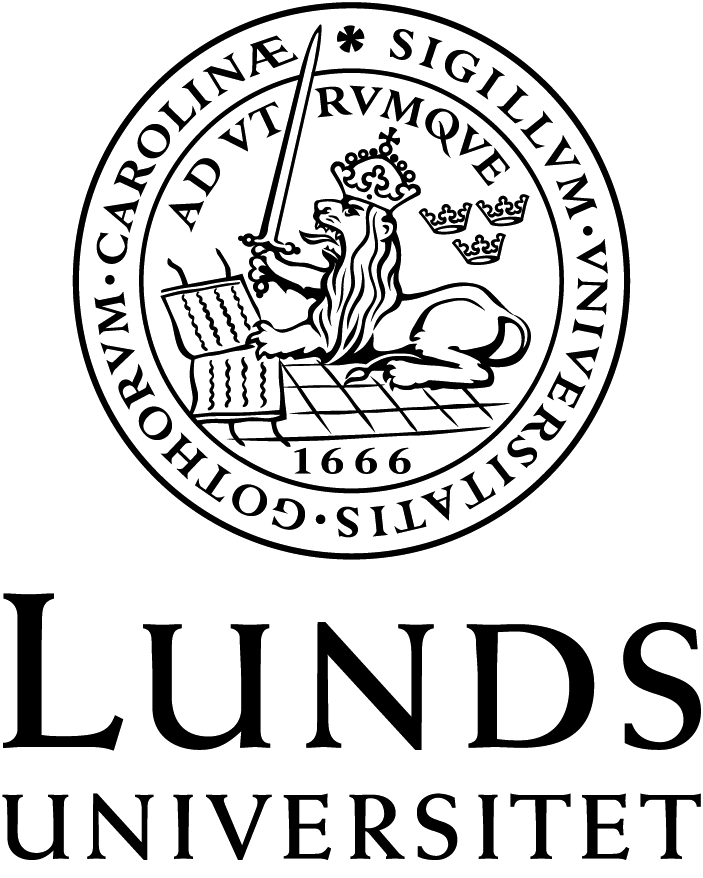 Institutionen för kommunikation och medier SCHEMA Höstterminen 2019 MKVA13/RETD02Kvalificerad yrkespraktik 15 hp Kursansvarig: Tommy BruhnLärare och examinator:Tommy BruhnKurskoordinator:Michael RübsamenLokaler: Humanisthuset (H), Språk- och litteraturcentrum, Helgonabacken 12DatumTidLokalUndervisningLärareMåndag 2/916-17H135bIntroduktion och uppropMR, TBTorsdag 31/1010.00 prick!Inlämning av praktikrapport via live@lundTBMåndag 4/1115-18H140”Erfarenheter av praktik” ExaminationsseminariumTBFredag 10/110.00 prick!Inlämning av praktikrapport via live@lundTBTisdag 14/18-17H135bUppsamlingsseminarium och examinationTB